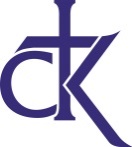 TEACHING JOB DESCRIPTION – TEACHER OF HUMANITIES“Love one another as I have loved you” (John, 15)We believe that Jesus Christ and his Gospel Call – to love God and all people – are at the heart of what we do.He inspires us, as children of God, to uphold the dignity of each individual.We strive to develop a community in Christ which fully supports all in achieving their potential – spiritually, academically and personally.Christ the King Catholic High School is committed to safeguarding and promoting the welfare of our students and expects all staff to share this commitment. TEACHING JOB DESCRIPTIONGENERALThe post holder is responsible to the Head of Department for teaching subject duties and responsibilitiesTo contribute to the teaching and other work of the DepartmentTo enthuse students about the subject that you teach and contribute towards their progress and enjoyment of learningTo interact on a professional level with colleagues and seek to establish and maintain productive professional relationships with them in order>	To promote mutual understanding of the specific subject and its relationship within the school curriculum as a whole> 	To improve the quality of teaching and learningTo be responsible to Head of Year for tutorial and pastoral duties and responsibilities  1.1 SafeguardingFulfil responsibilities and obligations in relation to the safeguarding of children.To adhere to the school’s policy, rules and regulations relating to safeguarding1.2 TeachingPlanning and preparation of courses and lessons with a clear purpose, adopting a variety of teaching techniques accompanied by appropriate resources and student tasks.Teaching assigned groups according to their educational needs.Follow departmental policy in relation to feedbackTo co-operate and advise on the preparation and development of courses, materials, programmes, methods and assessmentSet homework regularly, according to the school’s Homework PolicyDiscuss and joint plan work with SEND staff to maximise the learning of students with Special Educational Needs.To attend and participate in department meetingsAssessment and ReportsAssessing, recording and reporting on the development, progress and attainment of studentsProviding or contributing to oral and written assessments, reports and references relating to individual students and groups of studentsGive feedback regarding student work regularly, according to departmental and school policiesContribute towards the implementation of EHCPs for students with SENDAssess students’ work systematically and use the results to inform future planning, teaching and curricular objectivesSet challenging targets for all students and ensure that students have a clear understanding of how to improve their workPrepare informative and accurate reports to parents in line with the school’s reporting policyKeep an accurate register of students for each lesson. Report unexplained absence and patterns of absence according to the school’s policyDisciplineTo maintain good order and discipline in assigned classes in a Catholic contextTo contribute to the maintenance of good order and discipline throughout the schoolTo take necessary steps to safeguard the health and safety of students both in assigned classes and around school generallyTo maintain order and discipline and safeguard health and safety of students when they are engaged in authorised school activities both on and off the school premisesUse positive management of behaviour to create an environment of mutual respect which allows students to feel safe and promotes their self-esteem and learningInternal ExamsTo advise and assist in the setting, administration and marking of all internal examsTo mark and record as appropriate the results of exams by agreed deadlinesPublic ExamsTo organise individual teaching so that the syllabus for the appropriate exam is completed providing a suitable period of time for revisionTo ensure that all NEA requirements are met by the required deadlineTo ensure that all required administration for NEA is both accurate and meets the required deadline set by the exams officer or exams boardTo inform your Head of Department of any concerns about individual students at the earliest date so that suitable exam entries can be madeMake every effort to encourage students to achieve their potential in every subjectPastoral ActivitiesTo undertake the duties of a Form Tutor and promote the general progress and well-being of individual students and of any class or group of students assigned.To provide vocational, educational, personal, spiritual and social guidance and advice to students.To keep relevant records and reports.To communicate and consult with parents following consultation with Head of Department/Head of YearTo liaise with Head of Year with regard to student progress, achievement or concerns about the well-being of individuals or groups of studentsTo co-operate and advise on the preparation and development of pastoral arrangementsTo attend, participate in and deliver assembliesTo participate in the pastoral duty teamStaff DevelopmentTo undertake self-evaluationTo participate in the school’s professional development programmeTo participate in INSET activities for further training and professional developmentMeetingsTo attend and participate in programmes of meetings and other meetings as directed by the HeadteacherStaff CoverTo supervise and as far as is practicable teach students whose teacher is absent, in accordance with the scheme in operation within the school AdministrationTo participate in administrative and organisational tasks related to the above duties Professional StandardsHave an up to date and thorough knowledge of the National Curriculum programme of studyKeep up to date with research and development in pedagogy and the subject areaBe a role model to students through professional conduct and personal presentationArrive at class on or before the start of the lesson and begin and end lessons on timeLiaise effectively with colleagues and with parents, carers and other agencies if appropriate Take responsibility for Health & Safety matters for the area you teach and report any matters that are a hazard to those working at or visiting the schoolBe familiar with and support all departmental and school policiesWork effectively as a member of the department, and as a member of other teams within school (where necessary), to improve the quality of teaching and learningStrive for professional and personal development through the active involvement in the school’s Appraisal system   All the above duties are to be carried out as designated by the Headteacher in accordance with Teacher Standards and the Whole School Pay Policy1.13 TEACHER OF HUMANITIES – Specific responsibilitiesTo fulfil all responsibilities of a classroom teacher as outlined aboveTo deliver Key Stage 3 and 4 Geography and HistoryBe answerable to the Head of Humanities To attend subject specific CPD